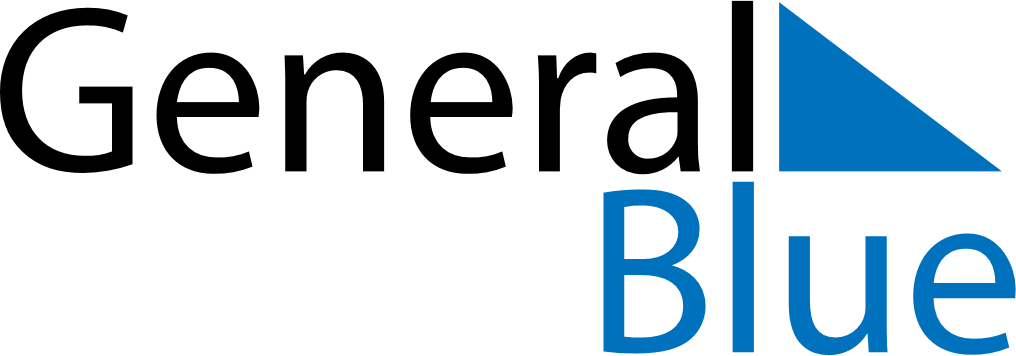 July 2024July 2024July 2024July 2024July 2024July 2024Kalix, Norrbotten, SwedenKalix, Norrbotten, SwedenKalix, Norrbotten, SwedenKalix, Norrbotten, SwedenKalix, Norrbotten, SwedenKalix, Norrbotten, SwedenSunday Monday Tuesday Wednesday Thursday Friday Saturday 1 2 3 4 5 6 Sunrise: 1:04 AM Sunset: 11:57 PM Daylight: 22 hours and 53 minutes. Sunrise: 1:09 AM Sunset: 11:53 PM Daylight: 22 hours and 43 minutes. Sunrise: 1:14 AM Sunset: 11:48 PM Daylight: 22 hours and 33 minutes. Sunrise: 1:19 AM Sunset: 11:44 PM Daylight: 22 hours and 24 minutes. Sunrise: 1:24 AM Sunset: 11:39 PM Daylight: 22 hours and 15 minutes. Sunrise: 1:28 AM Sunset: 11:35 PM Daylight: 22 hours and 6 minutes. 7 8 9 10 11 12 13 Sunrise: 1:33 AM Sunset: 11:31 PM Daylight: 21 hours and 57 minutes. Sunrise: 1:37 AM Sunset: 11:27 PM Daylight: 21 hours and 49 minutes. Sunrise: 1:42 AM Sunset: 11:23 PM Daylight: 21 hours and 40 minutes. Sunrise: 1:46 AM Sunset: 11:18 PM Daylight: 21 hours and 32 minutes. Sunrise: 1:51 AM Sunset: 11:14 PM Daylight: 21 hours and 23 minutes. Sunrise: 1:55 AM Sunset: 11:10 PM Daylight: 21 hours and 15 minutes. Sunrise: 1:59 AM Sunset: 11:06 PM Daylight: 21 hours and 7 minutes. 14 15 16 17 18 19 20 Sunrise: 2:03 AM Sunset: 11:02 PM Daylight: 20 hours and 58 minutes. Sunrise: 2:08 AM Sunset: 10:58 PM Daylight: 20 hours and 50 minutes. Sunrise: 2:12 AM Sunset: 10:54 PM Daylight: 20 hours and 42 minutes. Sunrise: 2:16 AM Sunset: 10:50 PM Daylight: 20 hours and 34 minutes. Sunrise: 2:20 AM Sunset: 10:46 PM Daylight: 20 hours and 26 minutes. Sunrise: 2:24 AM Sunset: 10:42 PM Daylight: 20 hours and 17 minutes. Sunrise: 2:28 AM Sunset: 10:38 PM Daylight: 20 hours and 9 minutes. 21 22 23 24 25 26 27 Sunrise: 2:32 AM Sunset: 10:34 PM Daylight: 20 hours and 1 minute. Sunrise: 2:36 AM Sunset: 10:30 PM Daylight: 19 hours and 53 minutes. Sunrise: 2:40 AM Sunset: 10:26 PM Daylight: 19 hours and 45 minutes. Sunrise: 2:44 AM Sunset: 10:22 PM Daylight: 19 hours and 37 minutes. Sunrise: 2:48 AM Sunset: 10:18 PM Daylight: 19 hours and 30 minutes. Sunrise: 2:52 AM Sunset: 10:14 PM Daylight: 19 hours and 22 minutes. Sunrise: 2:56 AM Sunset: 10:11 PM Daylight: 19 hours and 14 minutes. 28 29 30 31 Sunrise: 3:00 AM Sunset: 10:07 PM Daylight: 19 hours and 6 minutes. Sunrise: 3:04 AM Sunset: 10:03 PM Daylight: 18 hours and 58 minutes. Sunrise: 3:08 AM Sunset: 9:59 PM Daylight: 18 hours and 50 minutes. Sunrise: 3:12 AM Sunset: 9:55 PM Daylight: 18 hours and 43 minutes. 